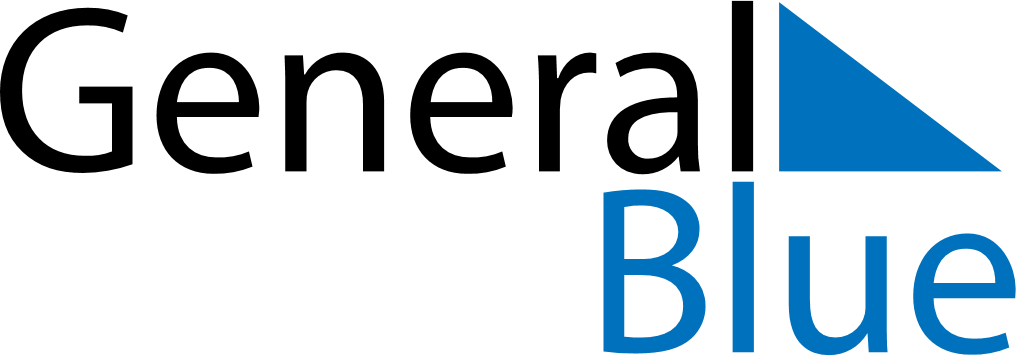 July 2027July 2027July 2027July 2027UkraineUkraineUkraineMondayTuesdayWednesdayThursdayFridaySaturdaySaturdaySunday12334567891010111213141516171718Statehood Day192021222324242526272829303131